Dear Sir,Please find enclosed my curriculum vitae for your perusal. I request you for an opportunity to demonstrate my capabilities to you.Being hard working and a fast learner, I wish to pursue a career where I can make significant contribution and add value to an organization while I continue to learn and grow.In the long run, I see myself utilizing my knowledge and entrepreneurial spirit in leading an organization to achieve it goals and in enhancing its corporate performance.I assure you of my earnest Endeavour’s in keeping the high standards of your organization.LAVANYA CONTRACT ADMINISTRATION/ QUANTITY SURVEYING /ESTIMATION / TENDERING / BILLING / EXCELLENT TEAM PLAYER / BOUNDLESS COMMUNICATION SKILLS / NEGOTIATION SKILLS / QUICK LEARNING / PLANNING ABILITYSENIOR CONTRACTS ENGINEER (CIVIL)SYNOPSISSr.Contracts Engineer, Bachelor’s Degree in Civil Engineering with Eighteen years’ experience in Contracts, Estimation & Tendering. Expert in understanding the Drawings & Detailing, Production, Project Management, Estimation & Commercial activities. Career record of achieving set goals within the parameters of cost, quality profitability, time and effective resource utilization.A dedicated team player with excellent capability to grasp new work environment, capability to venture in to challenging work environment and deal with assigned tasks in a professional manner. Willing to work hard with smartness to generate results and demonstrate progress.EMPLOYMENT DOSSIERUTRACON STRUCTURAL SYSTEMS PVT. LTD, Chennai, TamilnaduSenior Manager – Costing & ContractsPeriod: July 2015 – Till Date KEY RESPONSIBILITIESAttending Internal & External Contract meetings.Examination, Review and Evaluation of Technical & Financial Proposals.Scrutinizing the Letter of Intent, Work order & Contract Agreements.Negotiate rates with Sub-Contractors & VendorsPreparation of Subcontract Cost Comparisons StatementsPreparation of Contract Documents.Preparation of interim measurements & submission to EmployersMonitoring payments from all Employers to ensure cash is received on time and in full, including the timely issue and agreement of QS evaluations and Architect’s / Engineer’s/ Supervising Officer’s certificates.Review the status of retention, and advice and liaise with Project Managers to enable them to ensure timely receipt of practical completion and end of defect liability certificate.Notify the Employer or Employer’s Representative of any claim for extension of time and/or disruption, and assembles supporting information.Day to day notification in conjunction with PM / CM.Periodical or monthly review of the overall site project progress in line with estimated costing in conjunction with the GM & PM.Prepare cost and value comparisons for monthly account meetings for individual projectsSubmission of comparison status & Costing sheets with target values of preliminary costs for discussion with the Management.Attending strategy meetings as and when called by the Management.KHANSAHEB CIVIL ENGINEERING (Interiors Division)Quantity Surveyor Period: April 2011 – June 2015 KEY RESPONSIBILITIESAttend internal and external of pre-commencement Contract meetingPrepare/assist with enquiries to be sent to Subcontractors and evaluate tenders on return, interview and negotiate with them if necessary, discuss potential problems and advise the Contract/Project Manager in placing a Subcontract order.Monitor and claim variations.Prepare interim measurements for submission to Employer’s Representative.Monitor payments from all Employers to ensure cash is received on time and in full.Calculate liabilities to Subcontractors showing realistic figures and prudent allowance for reserves.Prepare payment certificates and agree Subcontractors accounts including final account.Prepare/assist with tenders and subsequent accounts for work ancillary to the main contract.Prepare and agree final accounts.Review the status of retention, and advice and liaise with Project Manager to enable them to ensure timely receipt of practical completion and end of defect liability certificate.Notify the Employer or Employer’s Representative of any claim for extension of time and/or disruption, and assembles supporting information.Prepare cost and value comparisons for monthly account meetings for individual projects.Produce monthly comparison with target values of preliminary costs for discussion with Site Management.Attend strategy/accounts meeting.Correspondences on Contractual issues.Working under quality management system ISO 1901-2008.MARG LIMITED, Chennai, TamilnaduManager Contracts Period: July 2007 – March 2011	KEY RESPONSIBILITIESEstimation and CostingAnalyzing the Quantity VariationsPreparation of Procurement Schedule & Contract DocumentsPreparation of Tender Notice, Letter of Intent, Work Order & AgreementExamination, Review and Evaluation of Technical & Financial ProposalsNegotiate rates with Sub-Contractors & VendorsPreparation of Subcontract Cost Comparisons StatementsPreparation of Procurement Guidelines Loan Applications for Projects in line with ADB GuidelinesPreparation of Check list for Finalizing Architectural Design Parameters & Client Requirements.Follow up of Tenders till Award of Contract.Preparation of Bills for SubcontractorsK.S.VENKATRAMAN & Co Pvt. Ltd, Chennai, TamilnaduSr.Executive EngineerPeriod: Jan 2006 – June 2007 KEY RESPONSIBILITIESPreparation of Rate Analysis.Compute and assist in preparation of Contract Documents.Prepare Contract Estimates.Compile and submit Comparative Statements & bills.Negotiate subcontract supplier rates. Prepare Work Orders and Contract Agreements.Prepare Item of Work Pricing Request (IOWPR).UTRACON STRUCTURAL SYSTEMS PVT. LTD, Chennai, TamilnaduSr.Engineer-Operations SupportPeriod: Jan 2004 – Dec 2005 KEY RESPONSIBILITIESPreparation of quantity take off & Bills of QuantityCalculation of elongation & stressing reports.To compare and identify Variations (Tender Vs Contract)Preparation of Quotations & Top sheets for Tender purposesTo assist in collecting & compiling quantity forecast & billingsPreparation of Site Activity Report, Progress Activity Report & Work in ProgressPreparation of Comparison Charts between Tender, Ongoing & Design Analyzing Material & Labour output (Time Card)CHENNAI METROPOLITAN DEVELOPMENT AUTHORITY (CMDA), Chennai,TamilnaduTechnical Assistant Grade-IPeriod: May 1999 – Dec 2003 KEY RESPONSIBILITIESPreparation of Bill of Quantities and Estimates Preparation of Tender SchedulesPreparation of Contract DocumentsAnalysis of TendersPreparation of Project progress Report for discussion senior managementCertification of Payments for contractorsMajor Projects in U.A.EFit out works in Taj Down Hotel, DubaiClient: Mirage DevelopersFit out works in Ritz Carton Hotel Expansion.Client: Abjar Hotels International.Fit out works in Sofitel resort Palm Jumeirah.Client: MIRK general trading LLC.MOE – Toilet Expansion, DubaiClient: Mall of EmiratesFit out works in SCARPE The Shoe District @ Dubai MallClient : M/s Allied LLCDesign Fabrication & Installation of Fitting in Retail Shops (06Nos.) Client : Abudhabi Farmer’s Service Centre (ADFSC)Major Projects in INDIA Development of Bijapur Airport Type ATR 72-500 Build operate & TransferClient: Infrastructure Development Department, KarnatakaConstruction of Fishing Harbour, Mahe Union Territory of Puducherry.Client: Government of Puducherry Construction of 300 Permanent Houses & infrastructure worksTsunami Affected People at P12- Nallavadu, PuducherryClient: Government of PuducherryProposed Automated Multilevel Car Park Greams Road, Chennai.(Build Operate And Transfer Project)Client: Government of PuducherryConstruction of 155 MLD WTP,Thottilpatti, Salem Municipalty.Client: Salem Municipality JV Partner: M/s Geomiller, DelhiProposed Construction of Factory Building.Client : M/s Keld Ellentoft India Pvt.Ltd.Proposed Expansion in Existing Factory at Nokia Telecom SEZClient: Liteon Mobile/Perlos Telecommunication and Electronic Components Proposed Residential Apartment.Client: M/s Precision Homes at SholinganallurConstruction of Factory, Admin and Subsidiary Building works. Client: M/s Sicame India Connectors Pvt. LtdResidential Apartment at Begumpet, Andhra Pradesh Baid IT Park, Chennai.Infinity IT Park, PuneEspee IT park, ChennaiChennai Mofusil Bus Terminus (CMBT)Total Development Area: 37 AcresConstruction of 325 Shops at Fruit Market, KoyambeduTotal Development Area: 15AcresConstruction of Chennai Contract Carriage Bus Terminus,Koyambedu (CCCBT), Chennai.Total Development Area: 10AcresTRAININGPROCUREMENTS – Procedural aspects.Management of Health & Safety. Quality Management System for ISO 9001: 2008.COMPUTER SKILLSAutocad (Available Versions)      Microsoft Project, Primavera 6 Ms Office Tools (Versions)	Window (Versions)ACADEMIC CREDENTIALSBachelor Degree in Civil Engineering from Vellore Institute of Technology (VIT), TamilnaduLAVANYALAVANYA.373429@2freemail.com DUBAI, UAE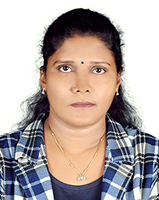 